下载火狐浏览器点击或在火狐浏览器粘贴精准扶贫网址http://58.16.67.145:8090/gzpoor/zone/login.htm。进入网站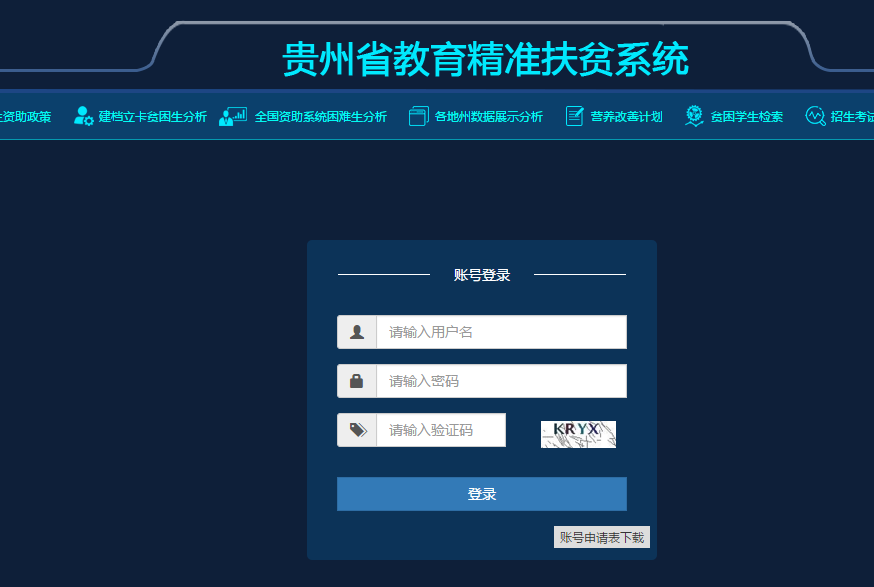 登录账号、密码及动态验证码。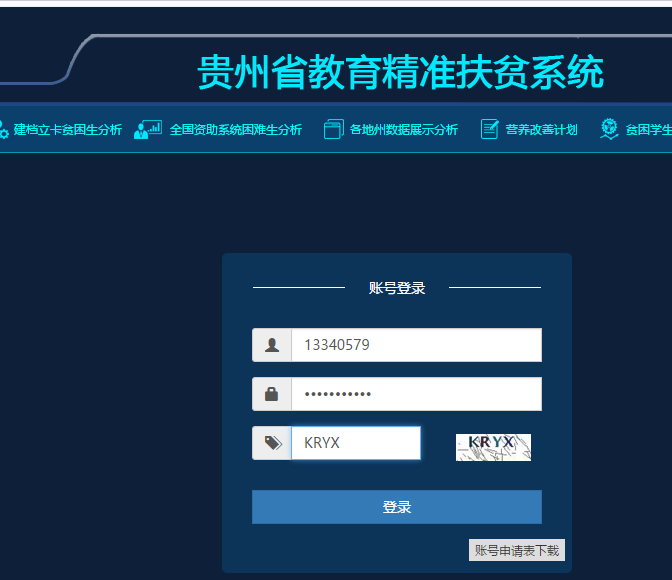 五、点击最左上角“查询是否建档立卡贫困生”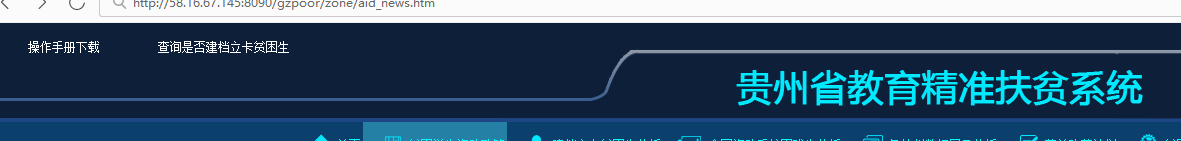 六、进入查询页面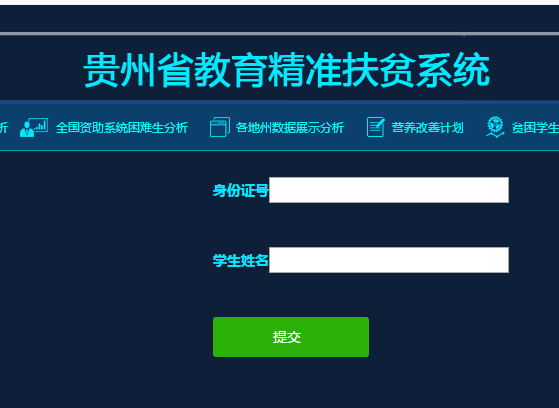 查询，并保存截图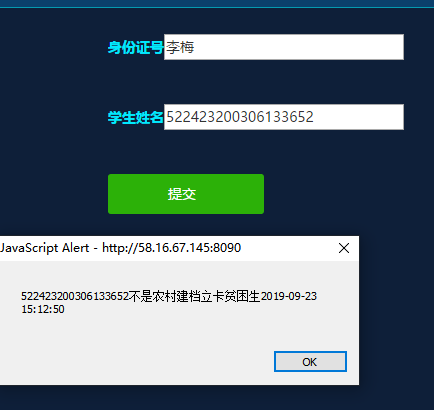 